IB LANGUAGE A1: LITERATURE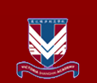 VSAA guide to the IB English Literature CourseContentsThe IB Learner ProfileWhat is the difference between Higher and Standard Level?OverviewHow will the course be taught?How will the course be structured?Part 1: Texts in TranslationPart 2: Detailed StudyPart 3: Literary GenresPart 4: OptionsPaper 1: Unseen CommentaryHow will I be graded?What does a good literary essay look like?Analytical promptsQuestion terms and definitionsThe IB Learner ProfileThe IB learner profile is at the heart of the Diploma Programme.The difference between Higher and Standard LevelSL students’ study 10 works whereas HL students are required to study 13.The two assessment tasks highlighted below are less demanding for SL than the comparable HL tasks:Individual oral commentary: SL students present a 10-minute formal oral commentary on one of two works studied in part 2 of the course, whereas HL students present a formal oral commentary on poetry studied in part 2 and then engage in a discussion with the teacher on one of the other two works studied.Paper 2: Both SL and HL students write a literary analysis of a previously unseen prose passage or poem, however, SL students write in response to two guiding questions, whereas HL students write a literary commentary with no assistance from guiding questions.In addition, the external assessment criteria for papers 1 and 2 and the internal assessment criteria are different. HL students are expected to show a deeper understanding of content and writers’ techniques than SL students. The requirements for depth of knowledge and understanding and for demonstrating the skills of analysis, synthesis, evaluation and organisation are less demanding at SL than at HL.Course OverviewWhat counts as ‘a text’?1 single major work, such as a novel, autobiography or biography2 or more shorter texts such as novellas5–10 short stories5–8 essays10–15 lettersA substantial section or the whole of a long poem (at least 600 lines) or 15–20 shorter poemsIs there any variety?Poetry, prose, drama, non-fiction prose: SL study 3; HL study 4Authors may not be repeated within any part but may be studied in two different partsTexts chosen must cover three different periods and, for the works taken from the PLA, at least two different places The Structure of the Course Part 1 – Texts in Translation25%: coursework essay2 (SL) or 3 (HL) texts in translation written by writers in a language other than English.Texts chosen from PLTExternally AssessedFor each text (H & SL):Stage 1: a group oral on the context of the textStage 2: a reflective statement on the oral (submitted with essay)Stage 3: supervised writing in classStage 4: One essay on one text <1,500 words based on idea from supervised writingEach text will cover the four stages and the aim is for the student to develop a personal and considered essay.  Stage 2, the reflective statement, is submitted and marked along with the essay.  Stage 3 is written under supervised conditions in class and is in response to three or four prompts provided by the teacher. Although not submitted, Stage 3 is kept on file and can be requested by the IB.The essay must be no more than 1500 words in length and a word count must be clearly stated at the end of the assignment.  Quotations from works must be included in the word count, but footnotes and bibliographies are not to be included. Redrafting is vital and important. Students will need to work independently on the redrafting process as teachers are not allowed to make detailed comments and notes on WL essays.Key Skills:1. Planning & drafting an essay which answers your focused question2. Showing a wide and precise knowledge of the text3. Understanding the cultural context of the workPart 1:Texts in Translation Mark Scheme (SL and HL)Criterion A: Fulfilling the requirements of the reflective statementTo what extent does the student show how their understanding of cultural and contextual elements was developed through the interactive oral?Note: The word limit for the reflective statement is 300–400 words. If the word limit is exceeded 1 mark will be deducted.Criterion B: Knowledge and understandingHow effectively has the student used the topic and the essay to show knowledge and understanding of the chosen work?Criterion C: Appreciation of the writer’s choicesTo what extent does the student appreciate how the writer’s choices of language, structure, technique and style shape meaning?Criterion D: Organization and developmentHow effectively have the ideas been organized, and how well are references to the works integrated into the development of the ideas?Note: The word limit for the essay is 1,200–1,500 words. If the word limit is exceeded, 2 marks will be deducted.Criterion E: LanguageHow clear, varied and accurate is the language? How appropriate is the choice of register, style and terminology? (‘Register’ refers, in this context, to the student’s use of elements such as vocabulary, tone, sentence structure and terminology appropriate to the task.)Part 2 – Detailed Study 15%: oral commentary & discussion2 (SL) or 3 (HL) texts. For HL one must be poetryTexts chosen from PLTInternally Assessed20 mins preparation on a 20-30 line extract from one of your textsHL: Oral Commentary (8 mins) and questions (2 mins) on poetry followed by discussion on another text (10 mins). Recorded.SL: Oral Commentary (8 mins) and questions (2 mins) on one text. Recorded.What will the Oral Commentary ask me to do?Students will be required to analyse an extract, chosen by the teacher, from one of the Part 2 works studied. Students will have 20 minutes preparation time (under exam conditions) and are expected to talk about the extract (always poetry for HL) for 8 minutes followed by 2 minutes of teacher questions. HL pupils then have a 10 minute discussion on one of the two remaining texts. This takes place outside of class time on a one-to-one with the teacher and is recorded.Key Skills:1. Speaking with clarity and coherence2. Exploring a text in a structured way3. Using vocabulary to show insight and engagementPart 2: Individual oral commentary. Mark Scheme (SL)Criterion A: Knowledge and understanding of the extractHow well is the student’s knowledge and understanding of the extract demonstrated by their interpretation?Criterion B: Appreciation of the writer’s choicesTo what extent does the student appreciate how the writer’s choices of language, structure, technique and style shape meaning?Criterion C: Organization and presentationTo what extent does the student deliver a structured, well-focused commentary?Criterion D: LanguageHow clear, varied and accurate is the language?How appropriate is the choice of register and style? (“Register” refers, in this context, to the student’s use of elements such as vocabulary, tone, sentence structure and terminology appropriate to the commentary.)Part 2: Individual oral commentary and discussion. Mark Scheme (HL)Criterion A: Knowledge and understanding of the poemHow well is the student’s knowledge and understanding of the poem demonstrated by their interpretation?Criterion B: Appreciation of the writer’s choicesTo what extent does the student appreciate how the writer’s choices of language, structure, technique and style shape meaning?Criterion C: Organization and presentation of the commentaryTo what extent does the student deliver a structured, well-focused commentary?Criterion D: Knowledge and understanding of the work used in the discussionHow much knowledge and understanding has the student shown of the work used in the discussion?Criterion E: Response to the discussion questionsHow effectively does the student respond to the discussion questions?Criterion F: LanguageHow clear, varied and accurate is the language?How appropriate is the choice of register and style?Part 3 – Literary Genres 25%: examination Paper 23 (SL) or 4 (HL) texts from the same genreTexts chosen from PLTEternally Assessed: Paper 2HL 2 hour examination: one question based on at least 2 Part 3 works.SL 1.5 hour examination: one question based on 2 Part 3 works.What will the questions on Paper 2 look like?Paper 2 will contain three essay questions on each of the genre categories represented inPart 3. Candidates will be required to answer one essay question only. You shouldcompare the two texts you choose. This is a closed-book exam.Sample Paper 2 questions:Drama HL“On the stage character must be created solely through action, behaviour and speech.”Compare the skill with which dramatists create our impression of the characters in two orthree plays you have studied.Poetry SLConsider the use of place in three or four poems by two or three poets you have studied.Key Skills:1. Understanding how the texts exploit their genre2. Using the texts to answer the question3. Recalling sections of text from memoryPart 3 (Paper 2): Essay. Mark Scheme (SL)Criterion A: Knowledge and understandingHow much knowledge and understanding has the student shown of the part 3 works studied in relation to the question answered?Criterion B: Response to the questionHow well has the student understood the specific demands of the question?To what extent has the student responded to these demands?How well have the works been compared and contrasted in relation to the demands of the question?.Criterion C: Appreciation of the literary conventions of the genreTo what extent does the student identify and appreciate the use of literary conventions in relation to the question and the works used?Criterion D: Organization and developmentHow well organized, coherent and developed is the presentation of ideas?Criterion E: LanguageHow clear, varied and accurate is the language?How appropriate is the choice of register, style and terminology? (“Register” refers, in this context, to the student’s use of elements such as vocabulary, tone, sentence structure and terminology appropriate to the task.)Part 3 (Paper 2): Essay. Mark Scheme (HL)Criterion A: Knowledge and understandingHow much knowledge and understanding has the student shown of the part 3 works studied in relation to the question answered?Criterion B: Response to the questionHow well has the student understood the specific demands of the question?To what extent has the student responded to these demands?How well have the works been compared and contrasted in relation to the demands of the question?Criterion C: Appreciation of the literary conventions of the genreTo what extent does the student identify and appreciate the use of literary conventions in relation to the question and the works used?Criterion D: Organization and developmentHow well organized, coherent and developed is the presentation of ideas?Criterion E: LanguageHow clear, varied and accurate is the language?How appropriate is the choice of register, style and terminology? (“Register” refers, in this context, to the student’s use of elements such as vocabulary, tone, sentence structure and terminology appropriate to the task.)Part 4 – Options 15%: oral presentation3 (S & HL) texts freely chosen in any combinationInternally Assessed10 – 15 minute presentation to the class on a topic chosen by the studentWhat will the Oral Presentation ask me to do?For the oral presentation, you will be required to present on a topic of your own choice, based on one or more of the part 4 works. You will prepare this in your own time, and will be expected to present for 10 – 15 minutes. There will be short class discussion afterwards.Individual oral presentation. Mark Scheme (SL)Criterion A: Knowledge and understanding of the work(s)How much knowledge and understanding does the student show of the work(s) used in the presentation?Criterion B: PresentationHow much attention has been given to making the delivery effective and appropriate to the presentation?To what extent are strategies used to interest the audience (for example, audibility, eye contact, gesture, effective use of supporting material)?Criterion C: LanguageHow clear and appropriate is the language?How well is the register and style suited to the choice of presentation? You should use brief notes or other suitable prompts during your presentation but mustnot read a script.Key Skills:1. Selecting and planning a personally chosen topic to present2. Delivering with enthusiasm and clarity3. Showing an excellent knowledge of your chosen workPart 4: Individual oral presentation. Mark Scheme (HL)Criterion A: Knowledge and understanding of the work(s)How much knowledge and understanding does the student show of the work(s) used in the presentation?.Criterion B: PresentationHow much attention has been given to making the delivery effective and appropriate to the presentation?To what extent are strategies used to interest the audience (for example, audibility, eye contact, gesture, effective use of supporting material)?Criterion C: LanguageHow clear and appropriate is the language?How well is the register and style suited to the choice of presentation? (“Register” refers, in this context, to the student’s use of elements such as vocabulary, tone, sentence structure and terminology appropriate to the presentation.)InquirersThe real voyage of discovery consists not in seeking new landscapes, but in having new eyesMarcel ProustOpen-mindedThe trouble with having an open mind, of course, is that people will insist on coming along and trying to put things in itTerry PratchettKnowledgeableWhen you know a thing, to hold that you know it; and when you do not know a thing, to allow that you do not know it - this is knowledge.Confucius (551 BC - 479 BC), The Confucian AnalectsCaringWe forge the chains we wear in life.  Charles DickensThinkersHe had a feeling that the answer was quite different and that he ought to know it, but he could not think of it. He began to get frightened, and that is bad for thinking.J.R.R. TolkienRisk-takersThere is a tide in the affairs of men.Which, taken at the flood, leads on to fortune;Omitted, all the voyage of their lifeIs bound in shallows and in miseries.Julius Caesar (Act 4 Scene 3)CommunicatorsThe single biggest problem in communication is the illusion that it has taken place…George Bernard Shaw (1856-1950)BalancedSet honour in one eye and death I’ the otherAnd I will look on both indifferently.William Shakespeare Julius Caesar PrincipledChange your opinions, keep to your principles; change your leaves, keep intact your roots.Victor HugoReflectiveMockingbirds don’t do one thing except make music for us to enjoy….they don’t do one thing but sing their hearts out for us. That’s why it’s a sin to kill a mockingbird.Harper LeePart of CourseSLHLPart 1: Works inTranslationStudy of two works in translation from the Prescribed Literature inTranslation list (PLT)Study of three works intranslation from the PrescribedLiterature in Translation list (PLT)Part 2: Detailed study Study of two works, both of a different genre, chosen from thePrescribed list of Authors (PLA)Study of three works, each of a different genre (one of which must be poetry), chosen from thePrescribed list of Authors (PLA)Part 3: Literary genresStudy of three works of the same genre, chosen from the PLAStudy of four works of the same genre, chosen from the PLAPart 4: OptionsStudy of three works freelychosenStudy of three works freelychosenTotal: 10 works 13 worksTermArea of StudyOutcomesApproachTimelineSummer HolidayReading for Part 4 Reading for Part 4 1Part 1: Texts in TranslationIntroduction to CoursePart 4 text 1Part 4 text 2Quick reading· Identifying topics of personal interest· Exploring varieties of literary responseIntroduction to Part 4September/October1Part 1: Texts in TranslationPart 4 text 3· Writing essay· Feedback before end of term· Draft over holidays3 stages for each text:1. Interactive oral on context2. Reflective statement3. Supervised Writing· Independent writing· 1-2-1 meetings to set up and discuss essayNovember1Part 1: Texts in TranslationDraftingSubmit proposal and outline and receive feedbackDecember1Part 2: Detailed StudyClose reading of texts leading up to Oral CommentaryIntroduction to Part 2DecemberChristmas HolidayReading for Part 2: Oral CommentaryDrating World Lit EssayReading for Part 2: Oral CommentaryDrating World Lit EssayReading for Part 2: Oral CommentaryDrating World Lit Essay2Part 1: Texts in TranslationFirst DraftSubmit first draftJanuary2Part 2: Detailed StudyClose reading of texts leading up to Oral CommentaryIntensive reading including key passagesFebruary2Part 2: Detailed StudyClose reading of texts leading up to Oral CommentaryIntensive reading of text including key passagesMarch/April2Part 1: Texts in TranslationFinal DraftSubmit final draftMarch/AprilEaster HolidayRevision for Oral CommentaryRevision for Oral CommentaryRevision for Oral Commentary3Part 2: Detailed StudyIndividual Oral CommentaryIntensive reading of text including key passagesApril/May3Part 2: Detailed StudyIndividual Oral CommentaryIntensive reading of text including key passagesMay/JuneEnd of First YearSummer HolidayReading for Part 4Reading for Part 4Reading for Part 41Part 4: OptionsIndividual Oral Presentation on topic selected from Part 4 text.Class presentationsSeptember/October1Part 3: Literary Genres· Paper 1: UnseenPart 3 text 1Close analysis of text in relation to its genre / Commentary workNovember/DecemberChristmas HolidayReading for Part 3Reading for Part 3Reading for Part 32Part 3: Literary Genres· Paper 1: Unseen· Part 3 text 2Close analysis of text in relation to its genre / Commentary workJanuary2· Part 3: Literary Genres· Paper 1: UnseenPart 3 text 3 & 4· Part 3 MockClose analysis of text in relation to its genre /Commentary workFebruaryEaster HolidayRevision for Papers 1 & 2Revision for Papers 1 & 2Revision for Papers 1 & 23· Final RevisionExaminations:· Paper 1: Unseen· Paper 2: Literary GenresMarchEnd of CourseText 1:The Outsider, Albert CamusText 2:Blood Wedding, Frederico Garcia LorcaText 3 (HL only):Perfume, Patrick Suskind0The work does not reach a standard described by the descriptors below1Reflection on the interactive oral shows superficial development of the student’s understanding of cultural and contextual elements2Reflection on the interactive oral shows some development of the student’s understanding of cultural and contextualelements.3Reflection on the interactive oral shows development of the student’s understanding of cultural and contextual elements.0The work does not reach a standard described by the descriptors below1 -2The essay shows some knowledge but little understanding of the work used for the assignment.3-4The essay shows knowledge and understanding of, and some insight into, the work used for the assignment.3The essay shows detailed knowledge and understanding of, and perceptive insight into, the work used for the assignment.0The work does not reach a standard described by the descriptors below.1-2There is some mention, but little appreciation, of the ways in which language, structure, technique and style shape meaning.3-4There is adequate appreciation of the ways in which language, structure, technique and style shape meaning.5-6There is excellent appreciation of the ways in which language, structure, technique and style shape meaning.0The work does not reach a standard described by the descriptors below.1There is some attempt to organize ideas, but little use of examples from the works used2Ideas are superficially organized and developed, with some integrated examples from the works used3Ideas are adequately organized and developed, with appropriately integrated examples from the works used.4Ideas are effectively organized and developed, with well-integrated examples from the works used.5Ideas are persuasively organized and developed, with effectively integrated examples from the works used.0The work does not reach a standard described by the descriptors below.1Language is rarely clear and appropriate; there are many errors in grammar, vocabulary and sentence construction, and little sense of register and style.2Language is sometimes clear and carefully chosen; grammar, vocabulary and sentence construction are fairly accurate, although errors and inconsistencies are apparent; the register and style are to some extent appropriate to the task.3Language is clear and carefully chosen, with an adequate degree of accuracy in grammar, vocabulary and sentence construction despite some lapses; register and style are mostly appropriate to the task.4Language is clear and carefully chosen, with a good degree of accuracy in grammar, vocabulary and sentence construction; register and style are consistently appropriate to the task.5Language is very clear, effective, carefully chosen and precise, with a high degree of accuracy in grammar, vocabulary and sentence construction; register and style are effective and appropriate to the task.Text 1:Ian McEwan, Enduring LoveText 2:Selection of Carol Ann Duffy’s PoetryText 3 (HL only):Annie Dillard, Reflections of a StoneSuggested Structure for Commentary:1 minute intro:Context of extract – Overview – Significance of extract – Structure to your commentary6 minute body:3 x 2-minute sections: (e.g.) themes, character, language, imagery….1 minute conclusion:Personal response. Overall importance and interest of extract0The work does not reach a standard described by the descriptors below.1-2There is virtually no knowledge, demonstrated by irrelevant and/or insignificant references to the extract.3-4There is some knowledge, demonstrated by very limited interpretation, but with some relevant references to the extract.5-6There is adequate knowledge and understanding, demonstrated by interpretation supported by mostly appropriate references to the extract.7-8There is good knowledge and understanding, demonstrated by interpretation supported by relevant and appropriate references to the extract.9-10There is very good knowledge and understanding, demonstrated by careful interpretation supported by well-chosen references to the extract.0The work does not reach a standard described by the descriptors below.1-2There is virtually no reference to the ways in which language, structure, technique and style shape meaning in the extract.3-4There is some reference to the ways in which language, structure, technique and style shape meaning in the extract5-6There is adequate reference to, and some appreciation of, the ways in which language, structure, technique and style shape meaning in the extract7-8There is good appreciation of the ways in which language, structure, technique and style shape meaning in the extract.9-10There is very good appreciation of the ways in which language, structure, technique and style shape meaning in the extract.0The work does not reach a standard described by the descriptors below.1The commentary has virtually no structure and/or focus.2The commentary has limited evidence of a planned structure and is only occasionally focused.3The commentary shows some evidence of a planned structure and is generally focused.4The commentary has a clearly planned structure and is focused.5The commentary is very clearly structured and the focus is sustained.0The work does not reach a standard described by the descriptors below.1The language is rarely clear and appropriate, with many errors in grammar and sentence construction and little sense of register and style.2The language is sometimes clear and appropriate; grammar and sentence construction are generally accurate, although errors and inconsistencies are apparent; register and style are to some extent appropriate.3The language is mostly clear and appropriate, with an adequate degree of accuracy in grammar and sentence construction; the register and style are mostly appropriate.4The language is clear and appropriate, with a good degree of accuracy in grammar and sentence construction; register and style are effective and appropriate.5The language is very clear and entirely appropriate, with a high degree of accuracy in grammar and sentence construction; the register and style are consistently effective and appropriate.0The work does not reach a standard described by the descriptors below.1There is limited knowledge and little or no understanding, with poor interpretation and virtually no relevant references to the poem.2There is superficial knowledge and some understanding, with limited interpretation occasionally supported by references to the poem.3There is adequate knowledge and understanding, demonstrated by interpretation supported by appropriate references to the poem.4There is very good knowledge and understanding, demonstrated by careful interpretation supported by well-chosen references to the poem.5There is excellent knowledge and understanding, demonstrated by individual interpretation effectively supported by precise and well chosen references to the poem.0 The work does not reach a standard described by the descriptors below.1There are few references to, and no appreciation, of the ways in which language, structure, style/technique shape meaning in the poem.2There is some mention, but little appreciation, of the ways in which language, structure, technique and style shape meaning in the poem.3There is adequate appreciation of the ways in which language, structure, technique and style shape meaning in the poem.4There is very good appreciation of the ways in which language, structure, technique and style shape meaning in the poem.5There is excellent appreciation of the ways in which language, structure, technique and style shape meaning in the poem.0The work does not reach a standard described by the descriptors below.1The commentary shows little evidence of planning, with very limited structure and/or focus.2The commentary shows some structure and focus.3The commentary shows evidence of a planned structure and is generally focused.4The commentary is clearly structured and the focus is sustained.5The commentary is effectively structured, with a clear, purposeful and sustained focus.0The work does not reach a standard described by the descriptors below.1There is little knowledge or understanding of the content of the work discussed.2There is some knowledge and superficial understanding of the content of the work discussed.3There is adequate knowledge and understanding of the content and some of the implications of the work discussed.4There is very good knowledge and understanding of the content and most of the implications of the work discussed.5There is excellent knowledge and understanding of the content and the implications of the work discussed.0The work does not reach a standard described by the descriptors below.1There is limited ability to respond meaningfully to the discussion questions.2Responses to the discussion questions are sometimes relevant.3Responses to the discussion questions are relevant and show some evidence of independent thought.4Well-informed responses to the discussion questions show a good degree of independent thought.5There are persuasive and independent responses to the discussion questions.0The work does not reach a standard described by the descriptors below.1The language is rarely clear and appropriate, with many errors in grammar and sentence construction and little sense of register.2The language is sometimes clear and appropriate; grammar and sentence construction are generally accurate, although errors and inconsistencies are apparent; register and style are to some extent appropriate.3The language is mostly clear and appropriate, with an adequate degree of accuracy in grammar and sentence construction; the register and style are mostly appropriate.4The language is clear and appropriate, with a good degree of accuracy in grammar and sentence construction; register and style are effective and appropriate.5The language is very clear and entirely appropriate, with a high degree of accuracy in grammar and sentence construction; the register and style are consistently effective and appropriate.Text 1: Othello – William ShakespeareText 2: Glengarry Glen Ross – David MametText 3: Six Degrees of Separation – John GuareText 4 (HL only): Streetcar Named Desire – Tennessee Willaims0The work does not reach a standard described by the descriptors below.1There is little knowledge and no understanding of the part 3 works in relation to the question answered.2There is some knowledge but little understanding of the part 3 works in relation to the question answered.3There is adequate knowledge and some understanding of the part 3 works in relation to the question answered.4There is good knowledge and understanding of the part 3 works in relation to the question answered.5There is very good knowledge and understanding of the part 3 works in relation to the question answered.0The work does not reach a standard described by the descriptors below.1The student shows virtually no awareness of the main implications of the question, and ideas are mostly irrelevant or insignificant. There is no meaningful comparison of the works used in relation to the question.2The student shows limited awareness of the main implications of the question, and ideas are sometimes irrelevant or insignificant. There is little meaningful comparison of the works used in relation to the question.3The student responds to most of the main implications of the question, with relevant ideas. A comparison is made of the works used in relation to the question, but it may be superficial.4The student responds to the main implications of the question, with consistently relevant ideas. An appropriate comparison is made of the works used in relation to the question.5The student responds to the main implications and some subtleties of the question, with relevant and carefully explored ideas. An effective comparison is made of the works used in relation to the question0The work does not reach a standard described by the descriptors below.1Virtually no literary conventions are identified, and there is no development relevant to the question and/or the works used.2Examples of literary conventions are sometimes correctly identified, but there is little development relevant to the question and the works used.3Examples of literary conventions are mostly correctly identified, and there is some development relevant to the question and the works used.4Examples of literary conventions are clearly identified and effectively developed, with relevance to the question and the works used.5Examples of literary conventions are clearly identified and effectively developed, with clear relevance to the question and the works used.0The work does not reach a standard described by the descriptors below.1Ideas have virtually no organization or structure, and coherence and/or development are lacking.2Ideas have some organization and structure, but there is very little coherence and/or development.3Ideas are adequately organized, with a suitable structure and some attention paid to coherence and development.4Ideas are well organized, with a good structure, coherence and development.5Ideas are effectively organized, with a very good structure, coherence and development.0 The work does not reach a standard described by the descriptors below.1Language is rarely clear and appropriate; there are many errors in grammar, vocabulary and sentence construction, and little sense of register and style.2Language is sometimes clear and carefully chosen; grammar, vocabulary and sentence construction are fairly accurate, although errors and inconsistencies are apparent; the register and style are to some extent appropriate to the task.3Language is clear and carefully chosen, with an adequate degree of accuracy in grammar, vocabulary and sentence construction despite some lapses; register and style are mostly appropriate to the task.4Language is clear and carefully chosen, with a good degree of accuracy in grammar, vocabulary and sentence construction; register and style are consistently appropriate to the task.5Language is very clear, effective, carefully chosen and precise, with a high degree of accuracy in grammar, vocabulary and sentence construction; register and style are effective and appropriate to the task.0The work does not reach a standard described by the descriptors below.1There is some knowledge but virtually no understanding of the part 3 works in relation to the question answered.2There is mostly adequate knowledge and some superficial understanding of the part 3 works in relation to the question answered.3There is adequate knowledge and understanding of the part 3 works in relation to the question answered.4There is good knowledge and understanding of the part 3 works in relation to the question answered.55 There is perceptive knowledge and understanding of the part 3 works in relation to the question answered.0The work does not reach a standard described by the descriptors below.1The student shows little awareness of the main implications of the question, and ideas are mainly irrelevant and/or insignificant. There is little meaningful comparison of the works used in relation to the question.2The student responds to some of the main implications of the question with some relevant ideas. There is a superficial attempt to compare the works used in relation to the question.3The student responds to most of the main implications of the question with consistently relevant ideas. There is adequate comparison of the works used in relation to the question.4The student responds to the main implications and some subtleties of the question, with relevant and carefully explored ideas. The comparison makes some evaluation of the works used in relation to the question.5The student responds to all the implications, as well as the subtleties of the question, with convincing and thoughtful ideas. The comparison includes an effective evaluation of the works in relation to the question.0The work does not reach a standard described by the descriptors below.1Some literary conventions are identified but there is limited development relevant to the question and/or the works used.2Examples of literary conventions are sometimes correctly identified and developed, with some relevance to the question and the works used.3Examples of literary conventions are satisfactorily identified and developed, with relevance to the question and the works used.4Examples of literary conventions are clearly identified and effectively developed, with relevance to the question and the works used.5Examples of literary conventions are perceptively identified and persuasively developed, with clear relevance to the question and the works used.0 The work does not reach a standard described by the descriptors below.1 Ideas have little organization; there may be a superficial structure, but coherence and/or development are lacking.2 Ideas have some organization, with a recognizable structure, but coherence and development are often lacking.3 Ideas are adequately organized, with a suitable structure and attention paid to coherence and development.4 Ideas are effectively organized, with a very good structure, coherence and development.5 Ideas are persuasively organized, with excellent structure, coherence and development.0 The work does not reach a standard described by the descriptors below.1 Language is rarely clear and appropriate; there are many errors in grammar, vocabulary and sentence construction, and little sense of register and style.2 Language is sometimes clear and carefully chosen; grammar, vocabulary and sentence construction are fairly accurate, although errors and inconsistencies are apparent; the register and style are to some extent appropriate to the task.3 Language is clear and carefully chosen, with an adequate degree of accuracy in grammar, vocabulary and sentence construction despite some lapses; register and style are mostly appropriate to the task. Language is clear and carefully chosen, with a good degree of accuracy in grammar, vocabulary and sentence construction; register and style are consistently appropriate to the task.5 Language is very clear, effective, carefully chosen and precise, with a high degree of accuracy in grammar, vocabulary and sentence construction; register and style are effective and appropriate to the task.Text 1: Scaramouch Jones – JustinText 2: Love in the Time of Cholera – Gabriel Garcia MarquezText 3: Antigone – Sophocles0 The work does not reach a standard described by the descriptors below.1–2 There is very limited knowledge and virtually no understanding of the content of the work(s) presented.3–4 There is some knowledge and superficial understanding of the content of the work(s) presented.5–6 There is adequate knowledge and understanding of the content and some of the implications of the work(s) presented.7–8 There is good knowledge and understanding of the content and many of the implications of the work(s) presented.9–10 There is very good knowledge and understanding of the content and most of the implications of the work(s) presented.0 The work does not reach a standard described by the descriptors below.1–2 Delivery of the presentation is inappropriate, with virtually no attempt to interest the audience.3–4 Delivery of the presentation is sometimes appropriate, with some attempt to interest the audience.5–6 Delivery of the presentation is generally appropriate and shows an intention to interest the audience.7–8 Delivery of the presentation is consistently appropriate, with suitable strategies used to interest the audience.9–10 Delivery of the presentation is effective, with very good strategies used to interest the audience.0The work does not reach a standard described by the descriptors below.1-2The language is inappropriate, with virtually no attempt to choose register and style suited to the choice of presentation.3-4The language is sometimes appropriate, but with little sense of register and style suited to the choice of presentation.5-6The language is mostly appropriate, with some attention paid to register and style suited to the choice of presentation.7-8The language is clear and appropriate, with register and style well suited to the choice of presentation.9-10The language is very clear and entirely appropriate, with register and style consistently0 The work does not reach a standard described by the descriptors below.1–2 There is little knowledge or understanding of the content of the work(s) presented.3–4 There is some knowledge and superficial understanding of the content of the work(s) presented.5–6 There is adequate knowledge and understanding of the content and some of the implications of the work(s) presented.7–8 There is very good knowledge and understanding of the content and most of the implications of the work(s) presented.9–10 There is excellent knowledge and understanding of the content and the implications of the work(s) presented0 The work does not reach a standard described by the descriptors below.1–2 Delivery of the presentation is seldom appropriate, with little attempt to interest the audience.3–4 Delivery of the presentation is sometimes appropriate, with some attempt to interest the audience.5–6 Delivery of the presentation is appropriate, with a clear intention to interest the audience.7–8 Delivery of the presentation is effective, with suitable strategies used to interest the audience.9–10 Delivery of the presentation is highly effective, with purposeful strategies used to interest the audience.0 The work does not reach a standard described by the descriptors below.1–2 The language is rarely appropriate, with a very limited attempt to suit register and style to the choice of presentation.3–4 The language is sometimes appropriate, with some attempt to suit register and style to the choice of presentation.5–6 The language is mostly clear and appropriate, with some attention paid to register and style that is suited to the choice of presentation.7–8 The language is clear and appropriate, with register and style consistently suited to the choice of presentation.9–10 The language is very clear and entirely appropriate, with register and style consistently effective and suited to the choice of presentation.